Abingdon-Avon Community Unit No. 276401 W. Latimer Street Abingdon, Illinois 61410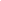 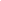 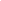 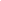 May 18, 2010Dear Parent,From: Michelle Andrews, PrincipalDate: March 22, 2022JOB  ANNOUNCEMENT TITLE: ELA/Writing Instructional CoachGRADE LEVEL: K-8LOCATION: HGS, AES, AAMSTYPE OF EMPLOYMENT: Full-time QUALIFICATIONS: Current Illinois Professional Educator License COMPENSATION PACKAGES: Per Collective Bargaining Agreement APPLICATION DEADLINE: Until filled This position will start the 2022-2023 school year. Please send a letter of application, resume, transcripts and 3 current letters of recommendation to: Michelle Andrews, PrincipalHedding Grade School401 W. Latimer St.Abingdon, IL  61410or email-mandrews@atown276.netAbingdon-Avon Community School District #276 is an Equal Opportunity Employer 